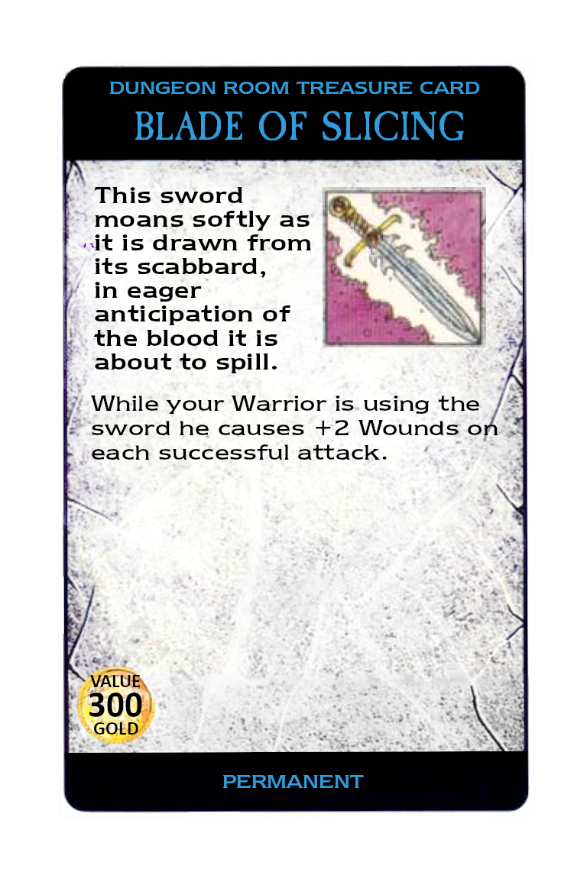 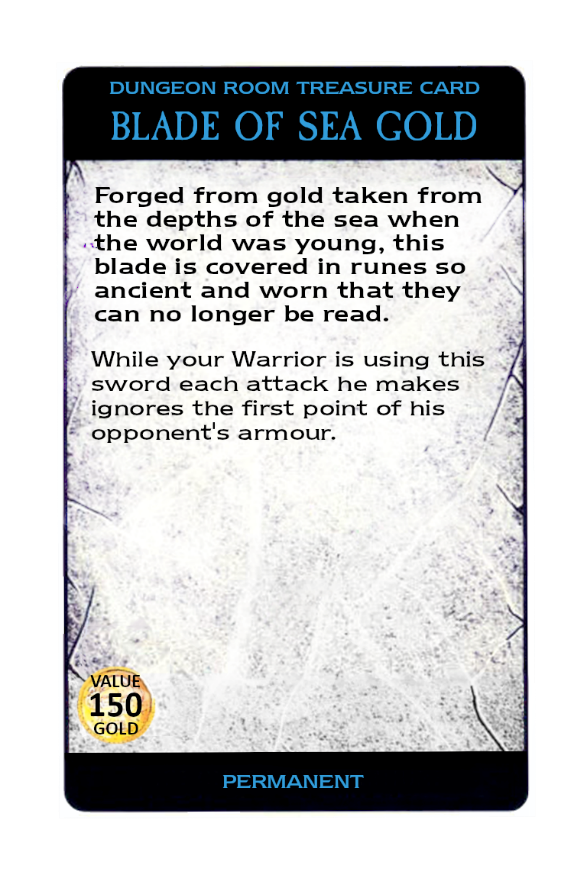 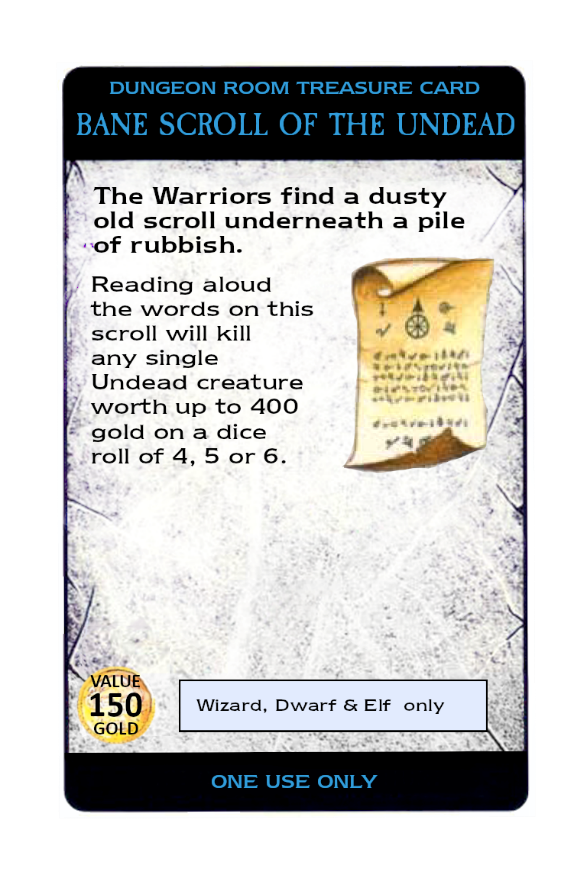 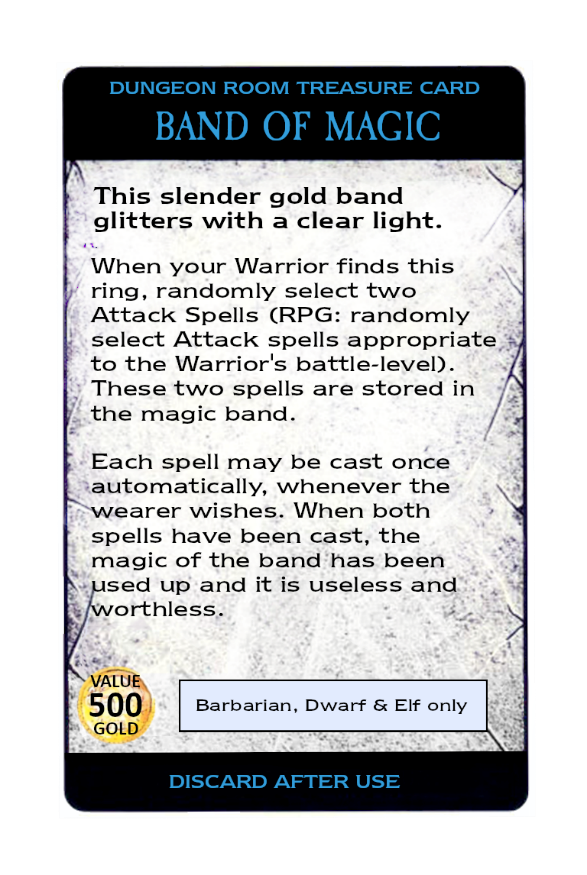 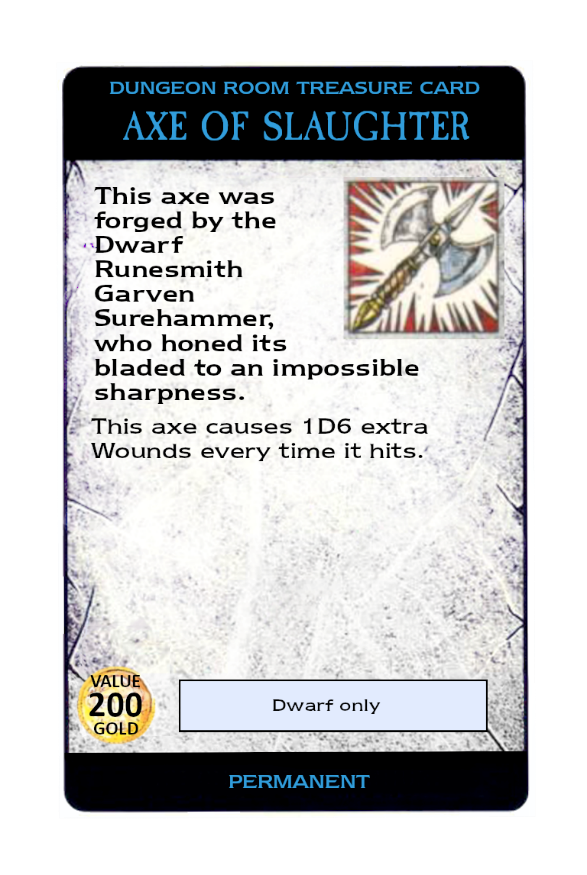 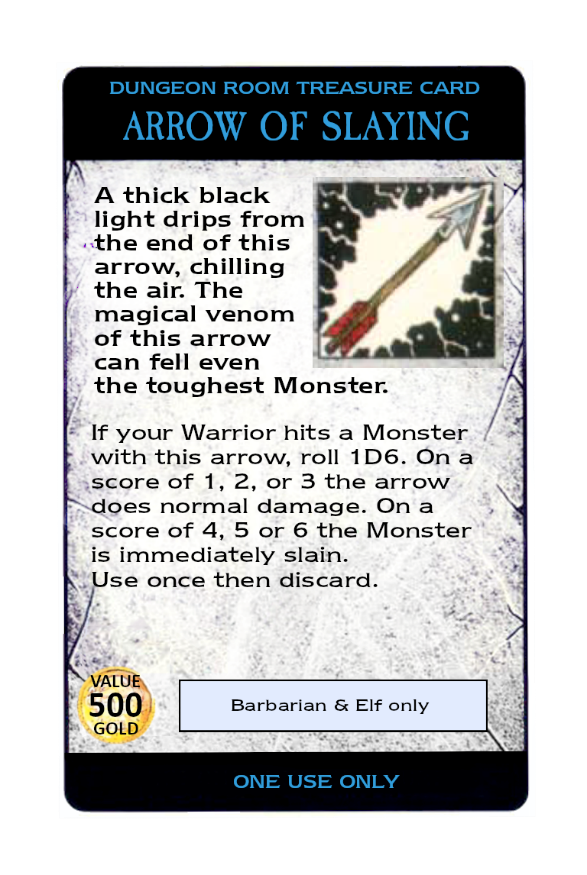 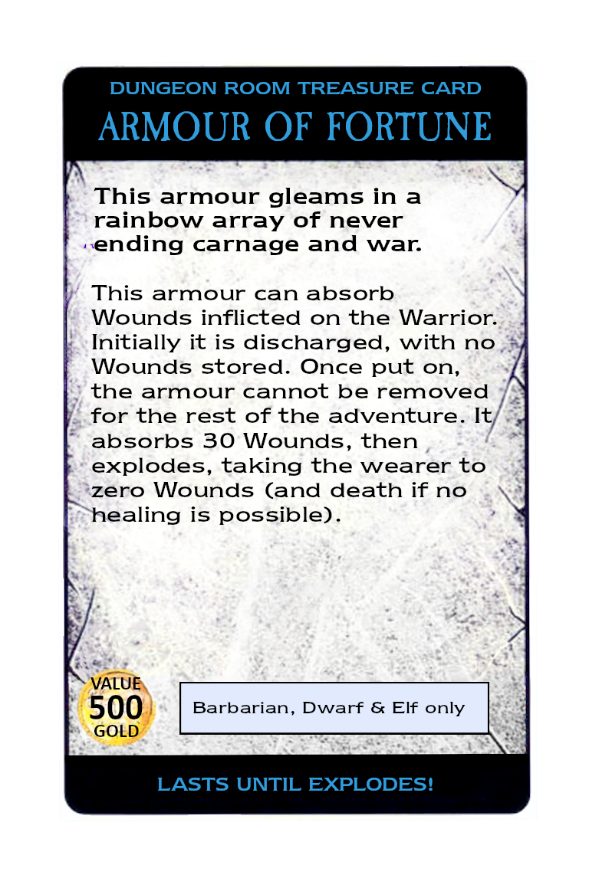 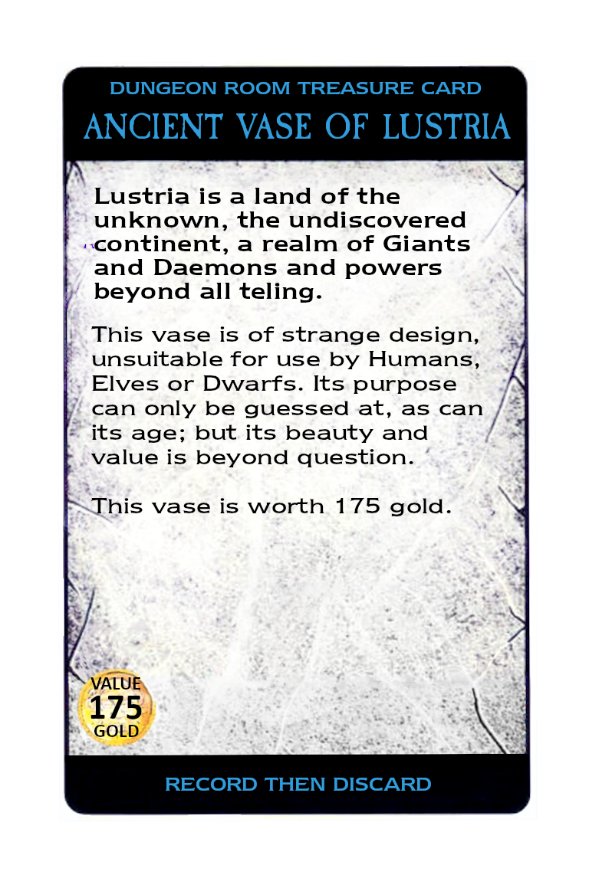 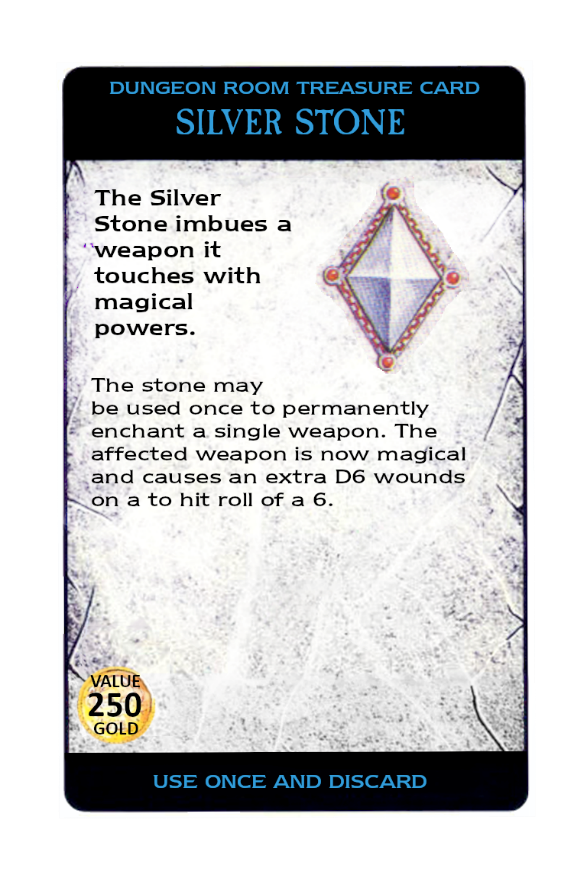 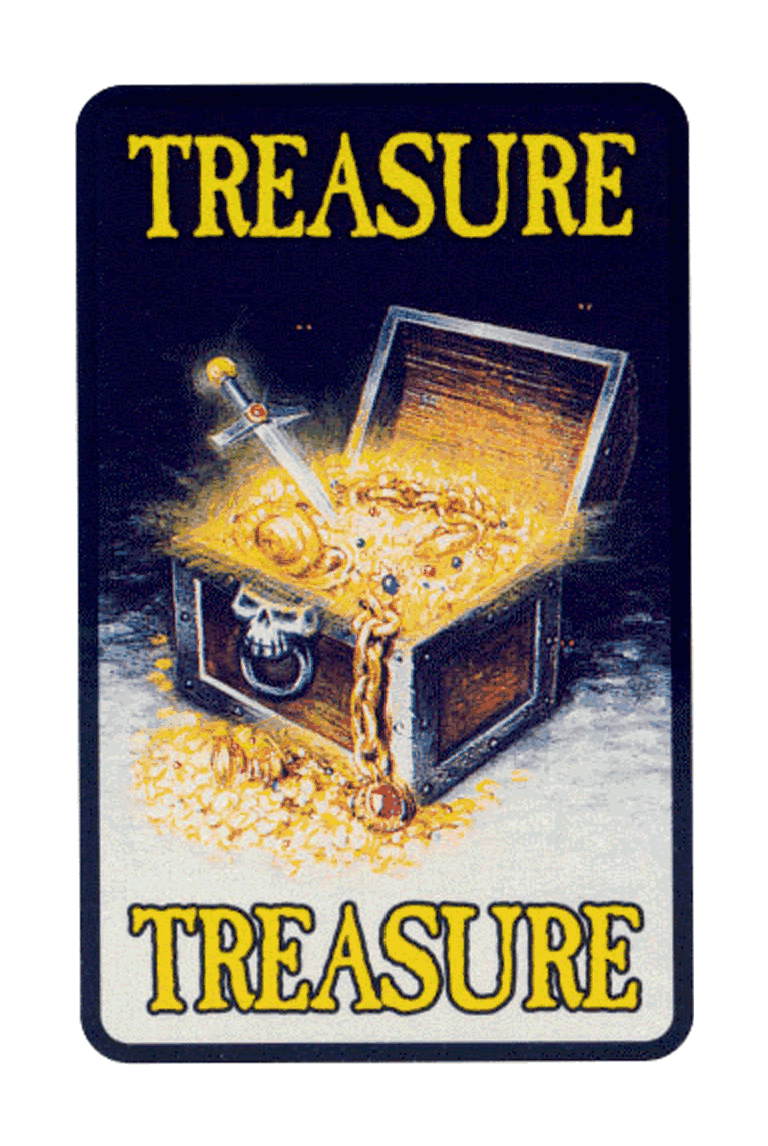 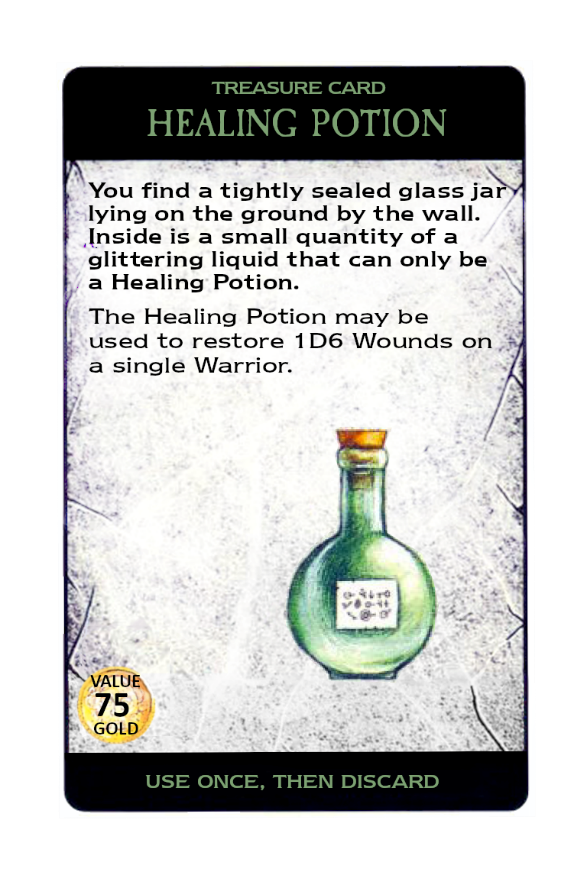 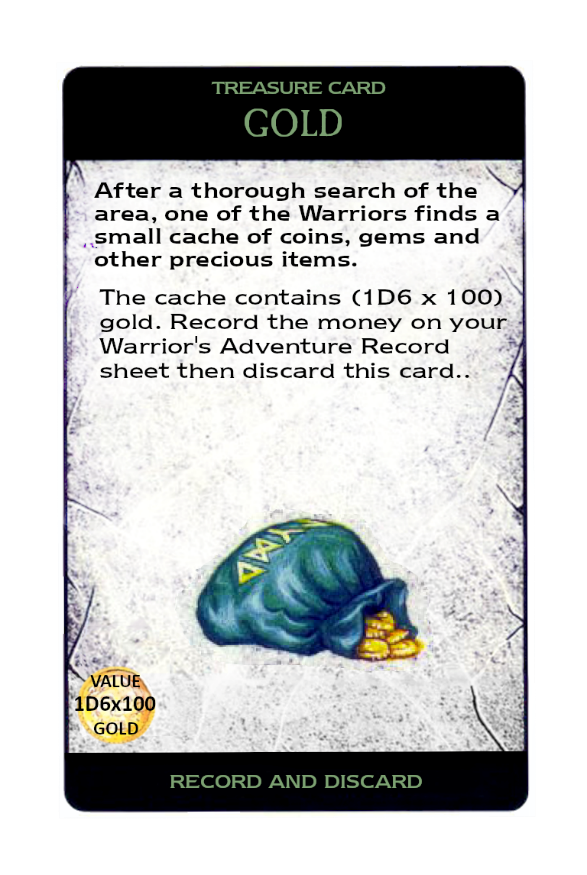 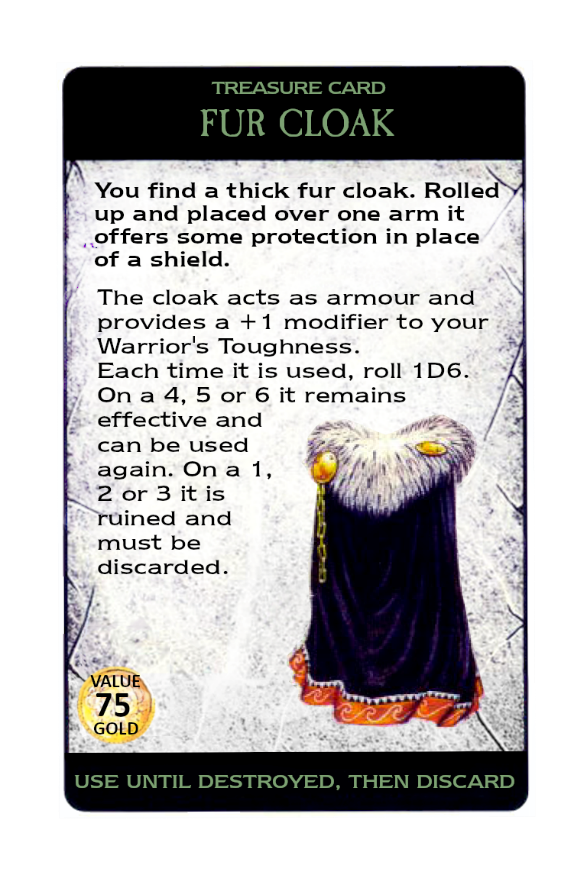 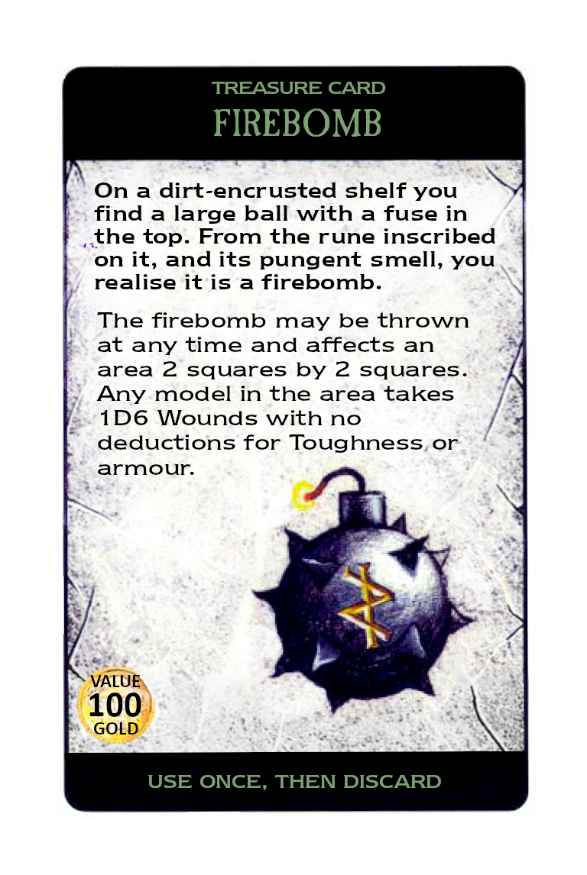 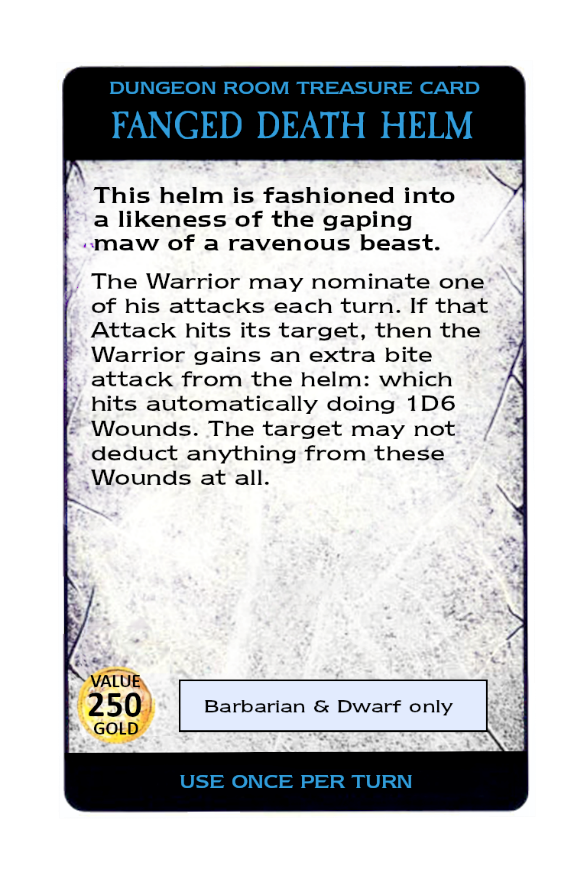 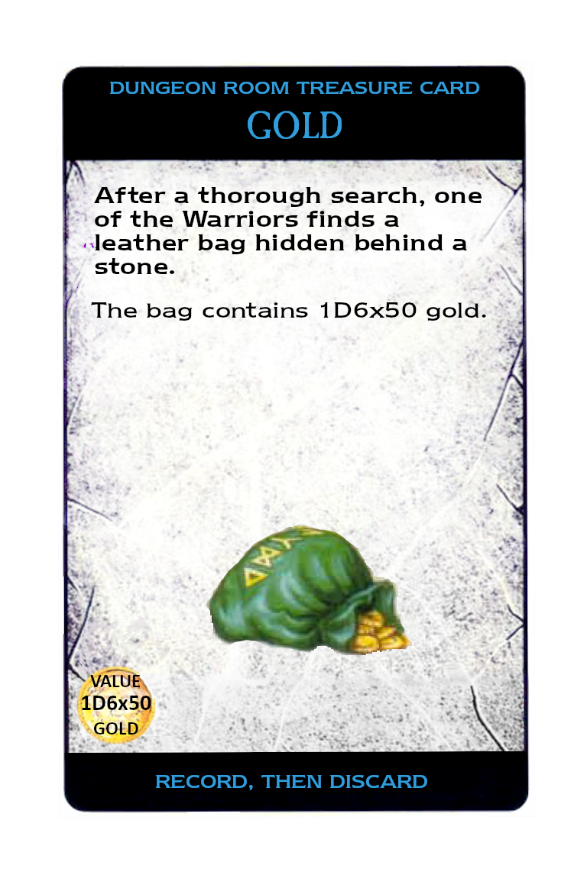 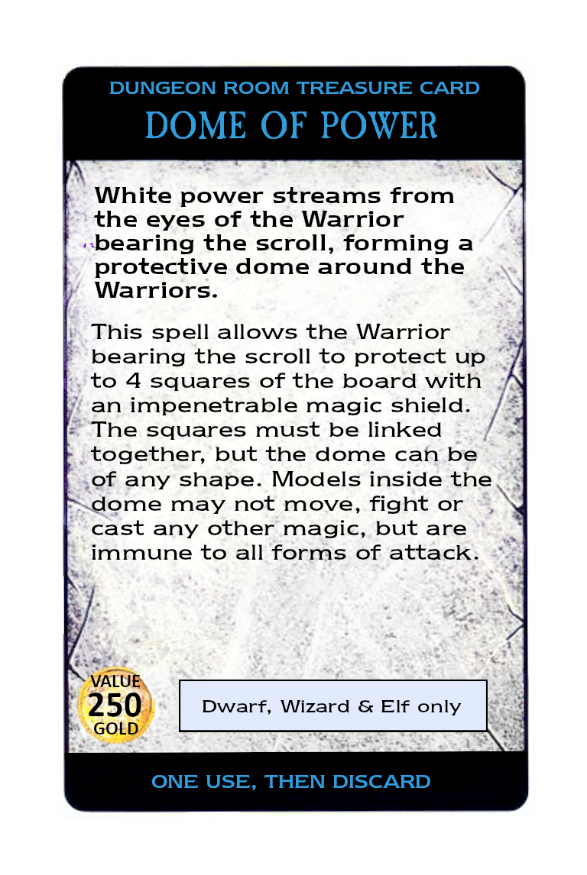 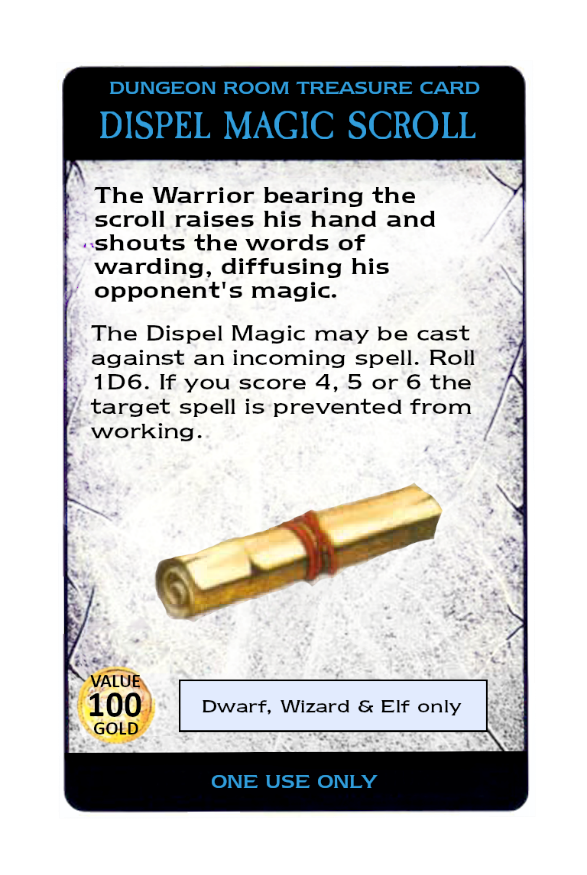 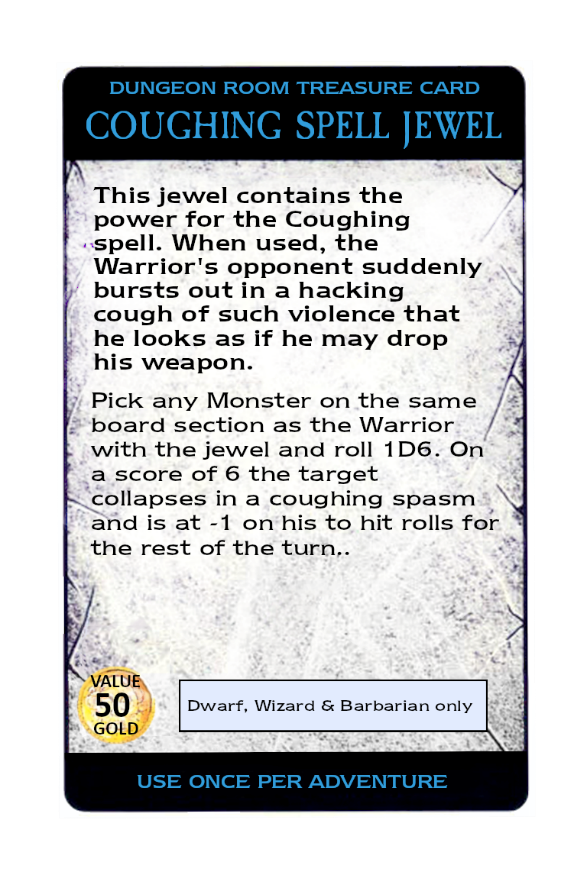 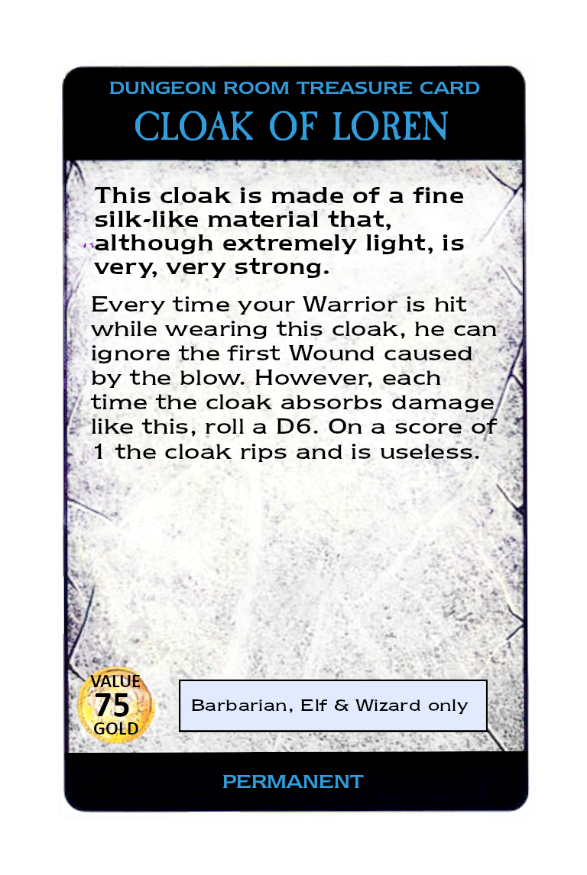 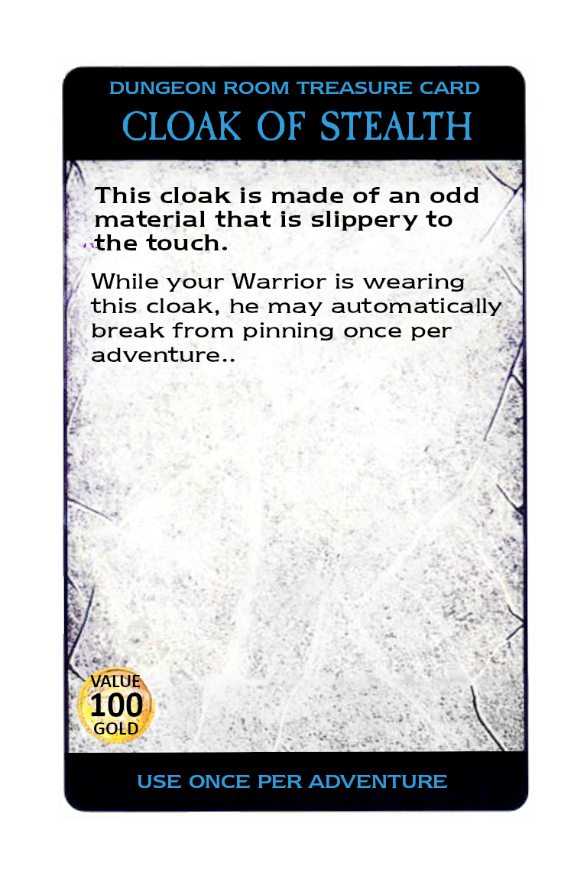 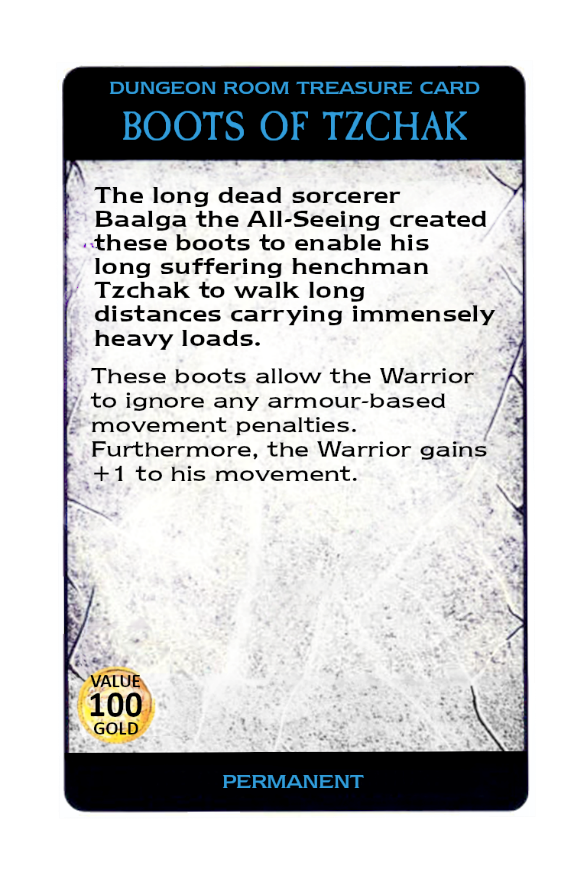 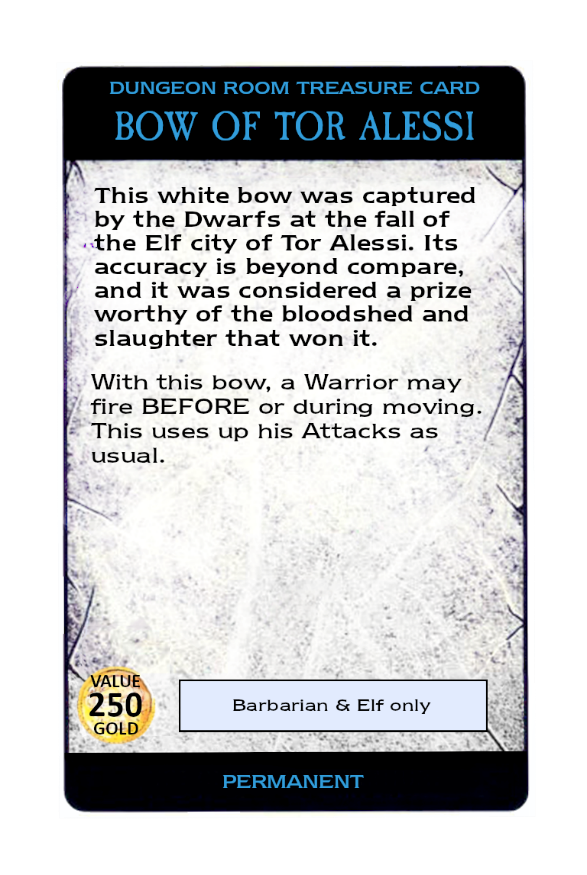 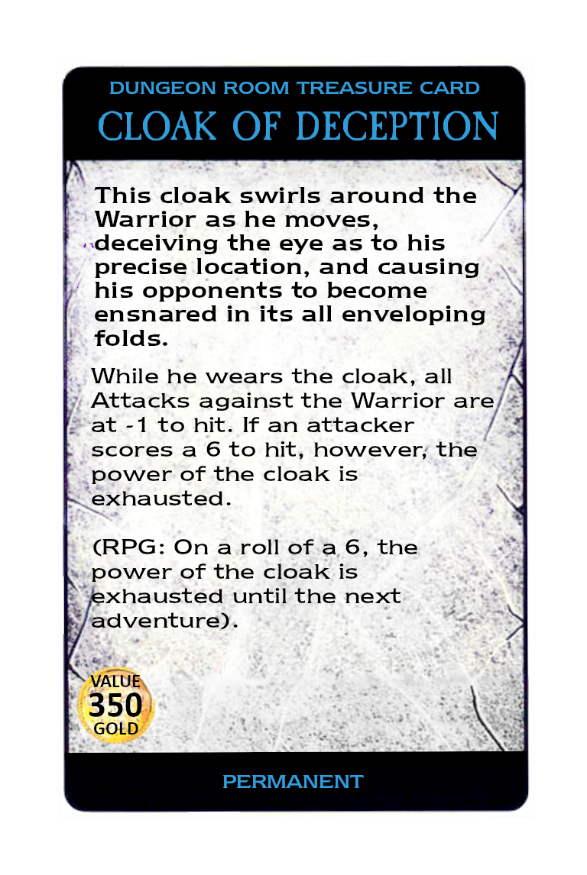 v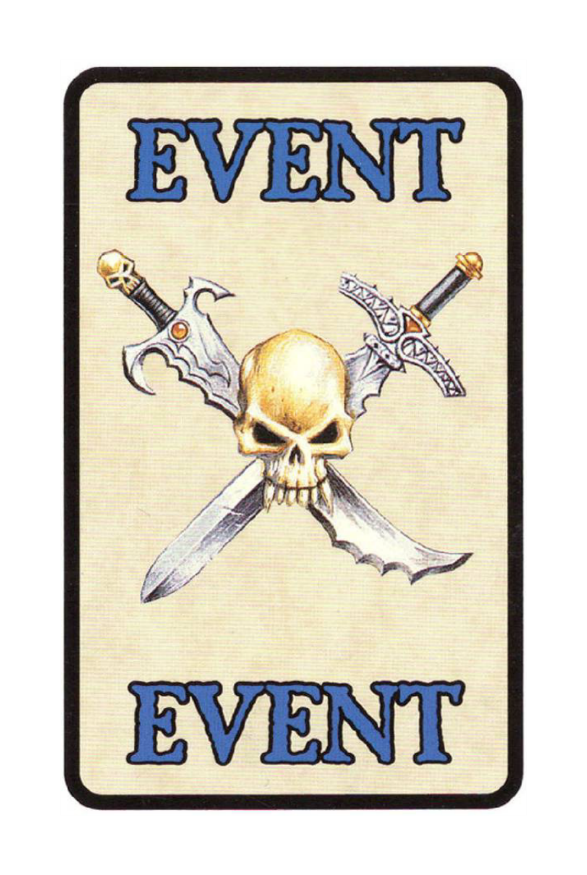 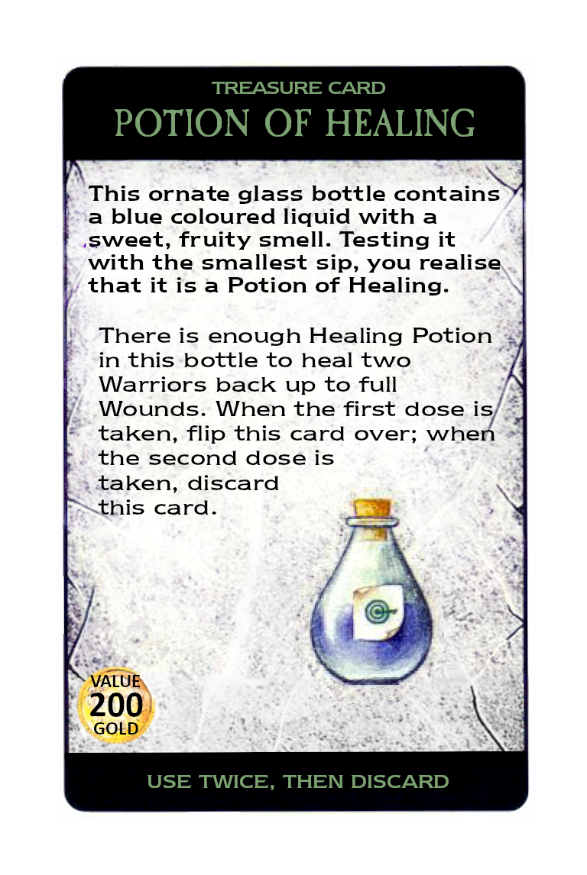 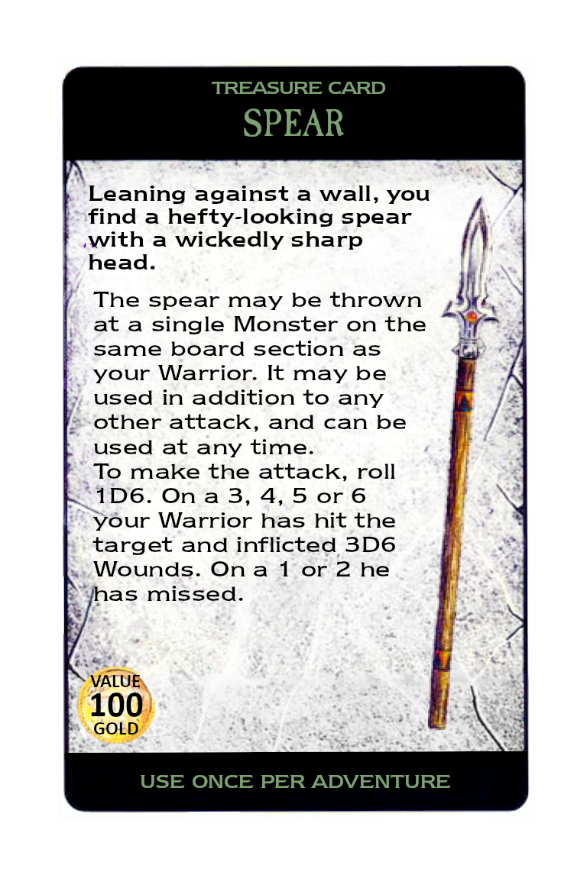 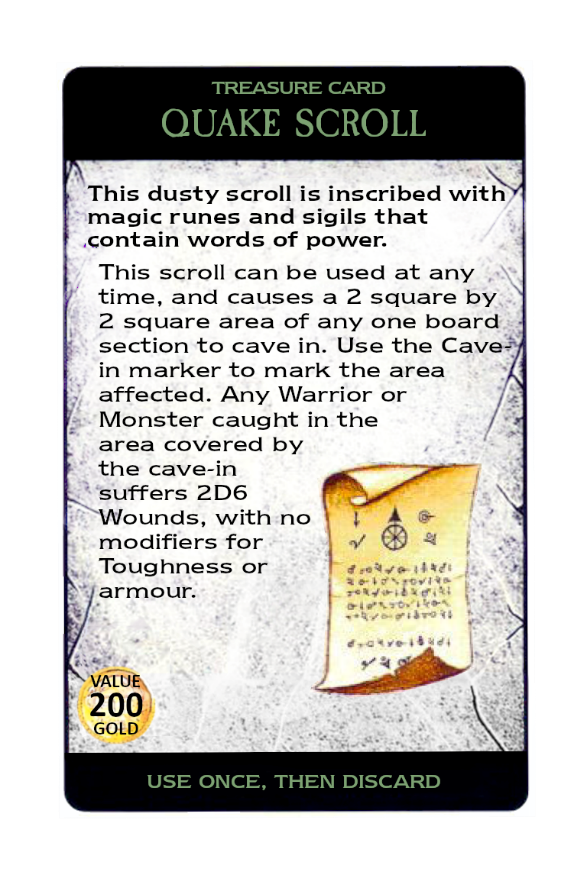 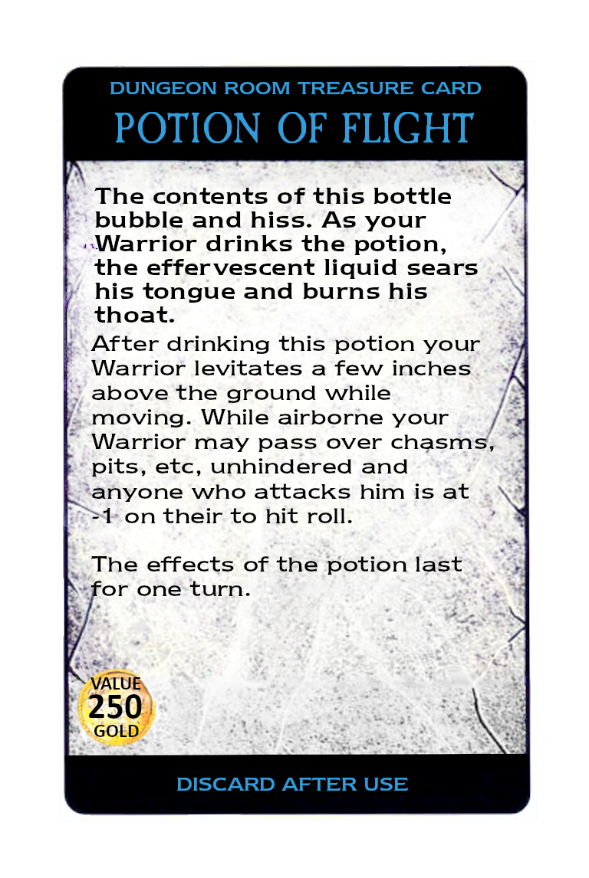 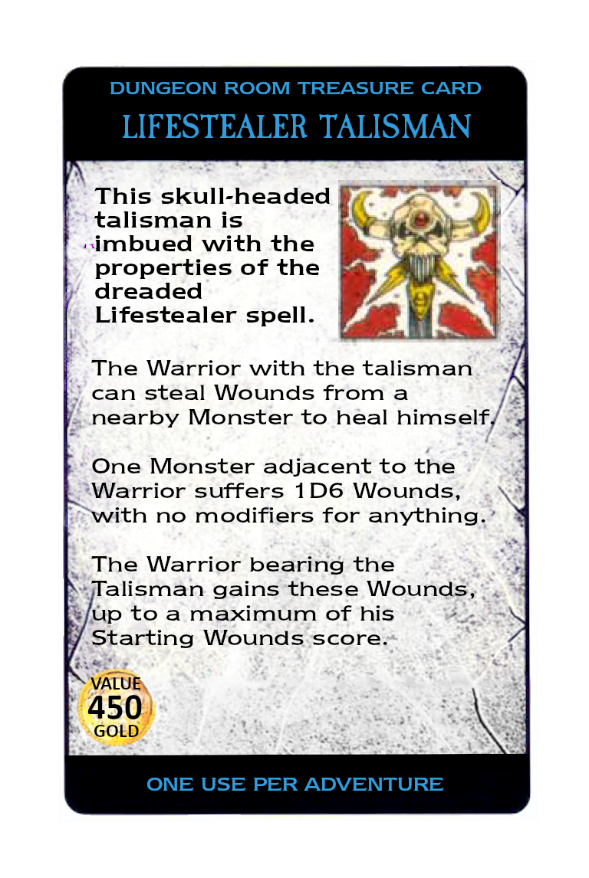 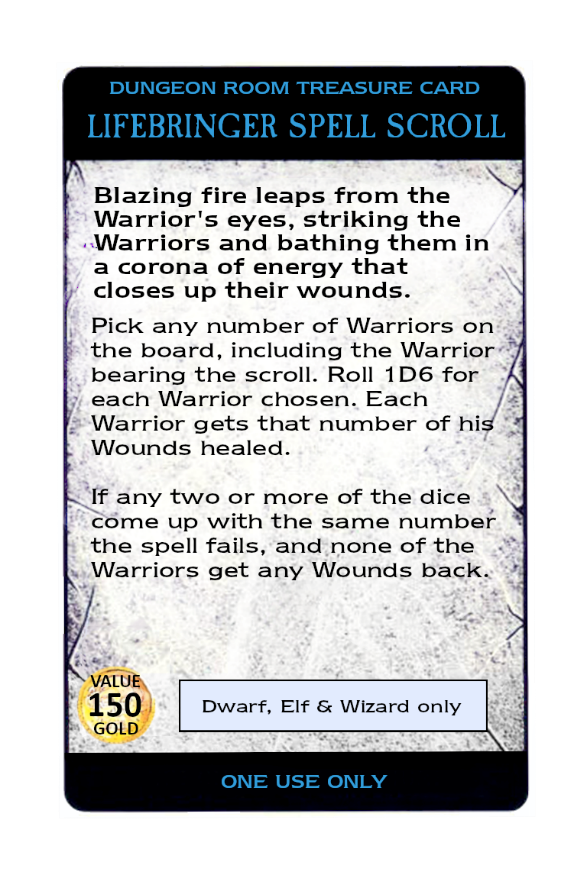 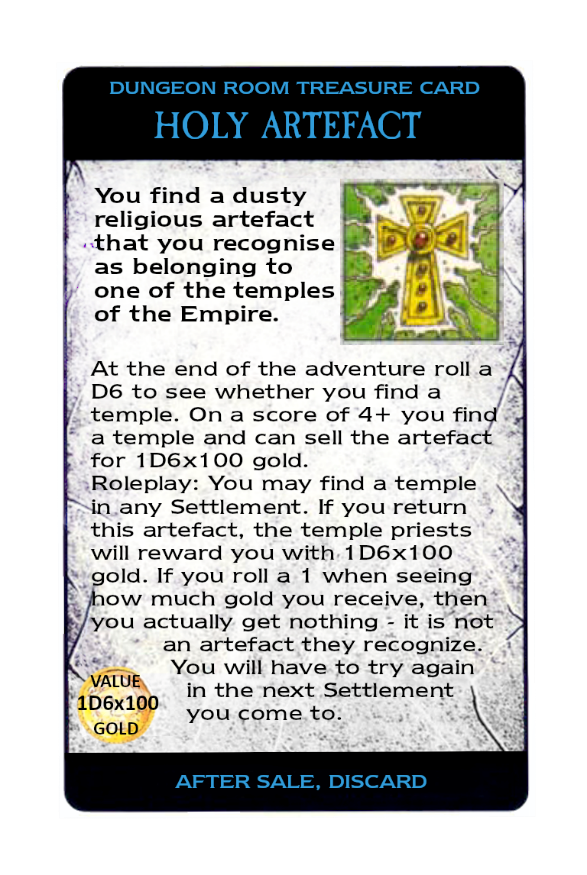 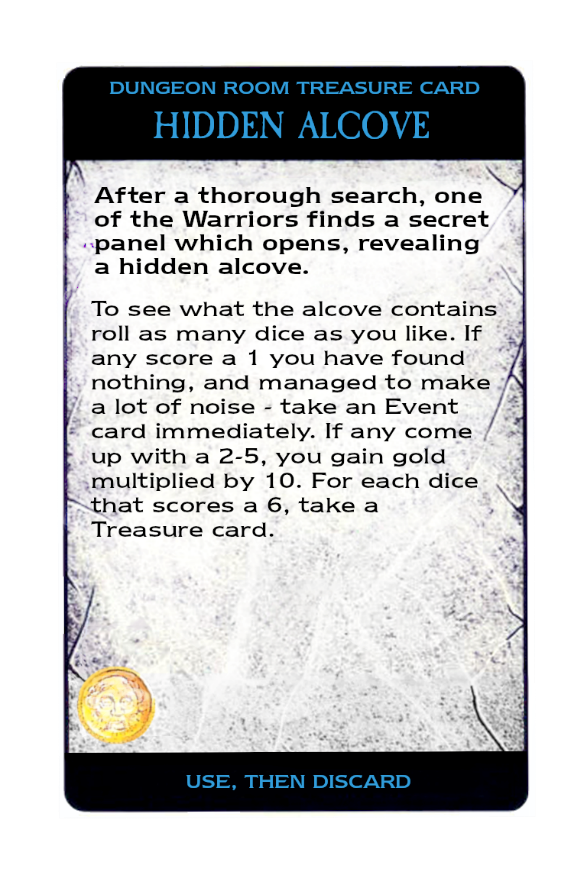 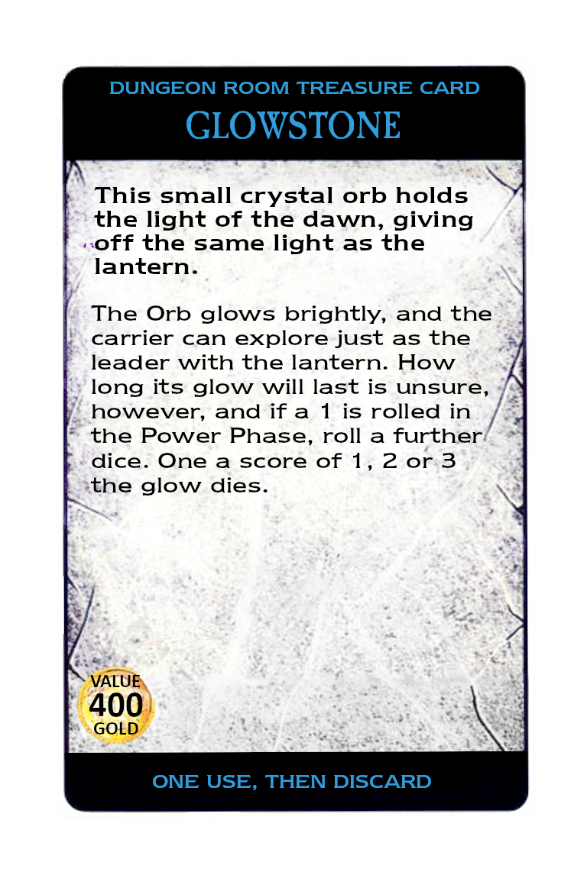 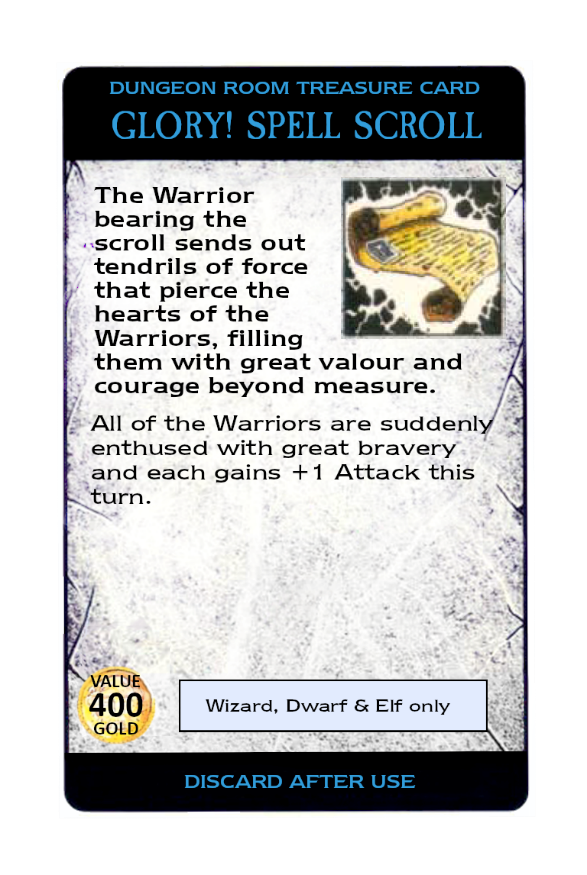 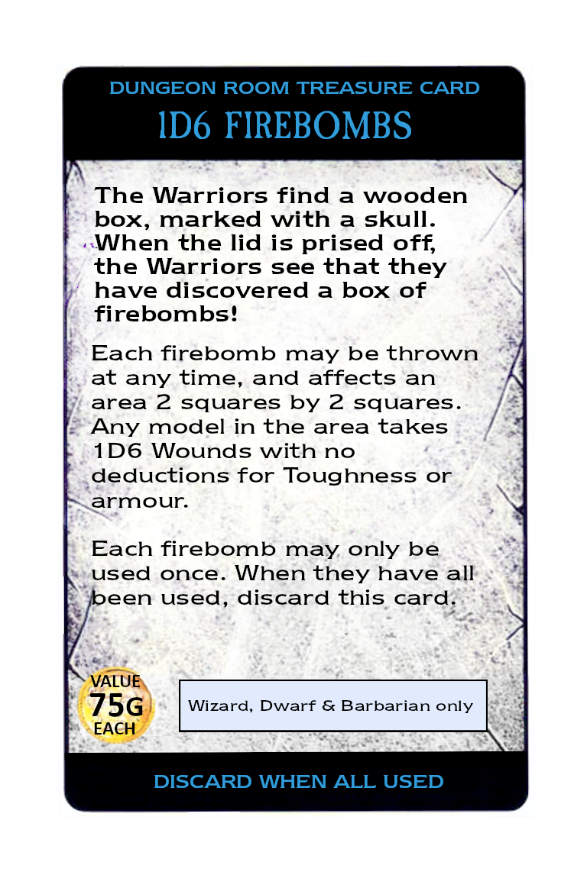 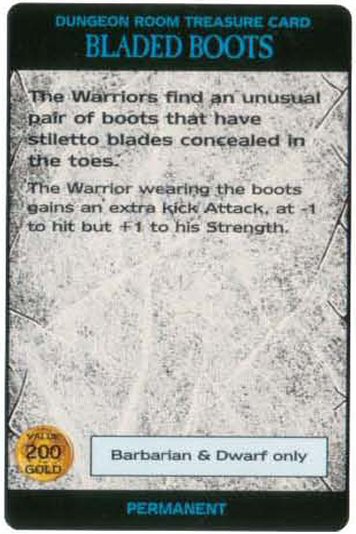 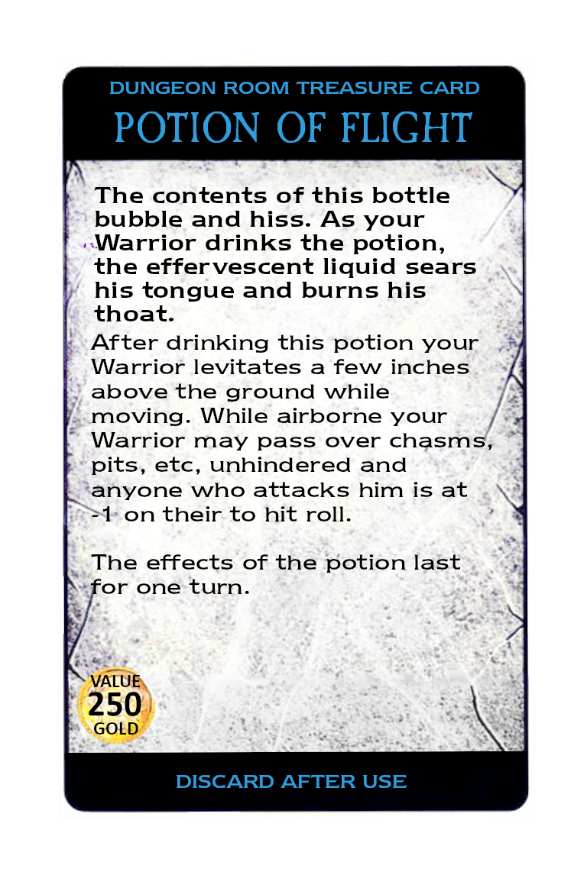 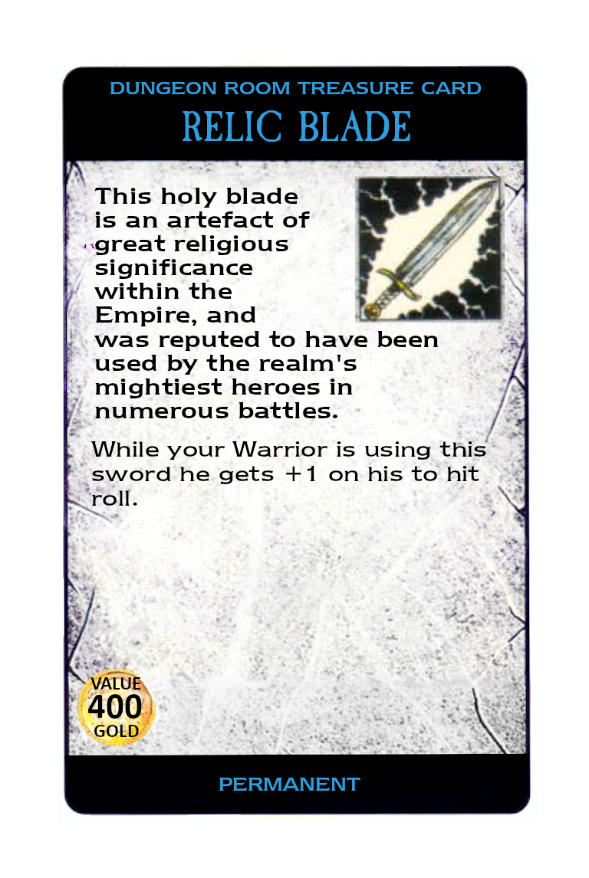 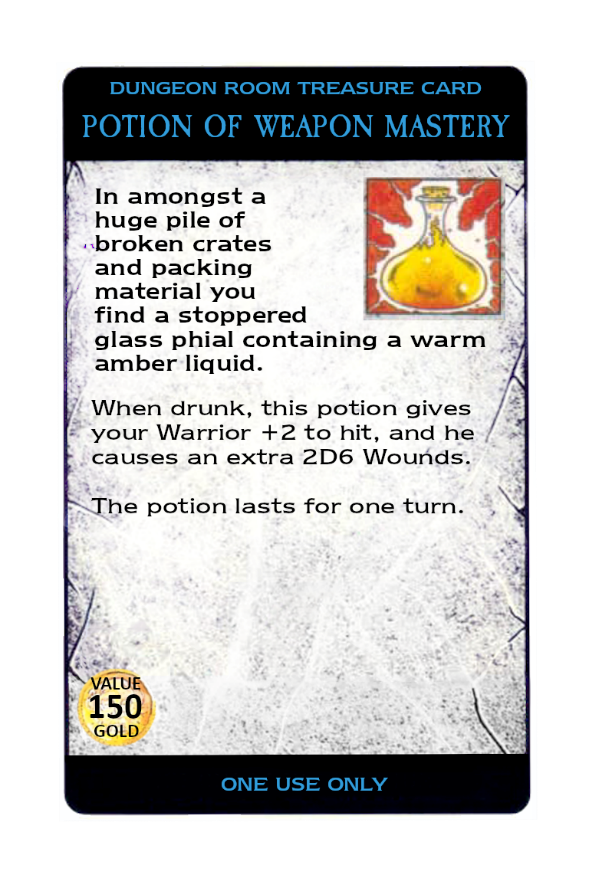 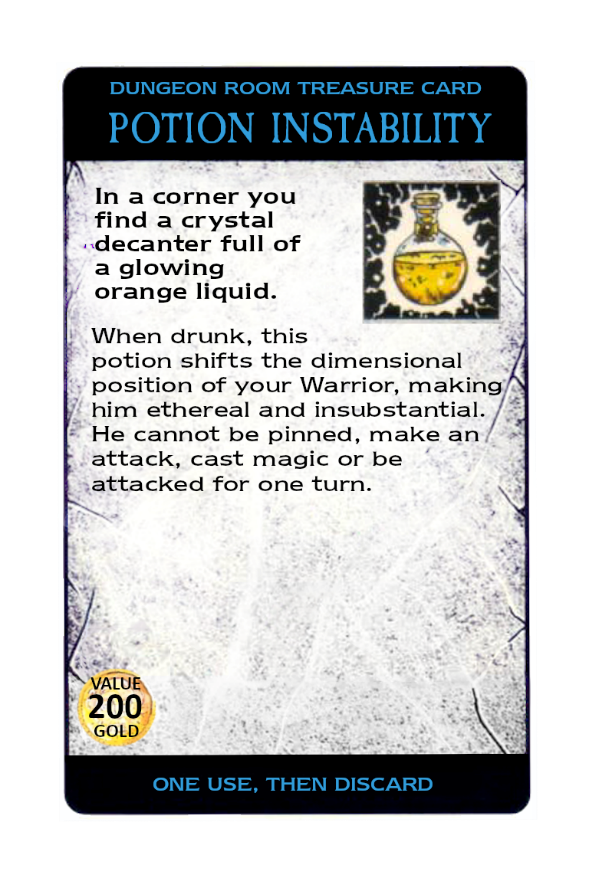 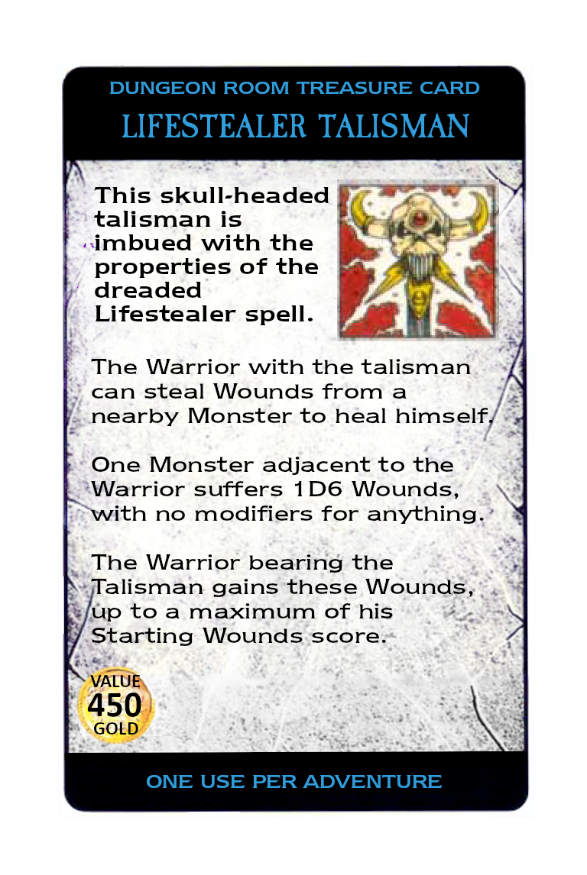 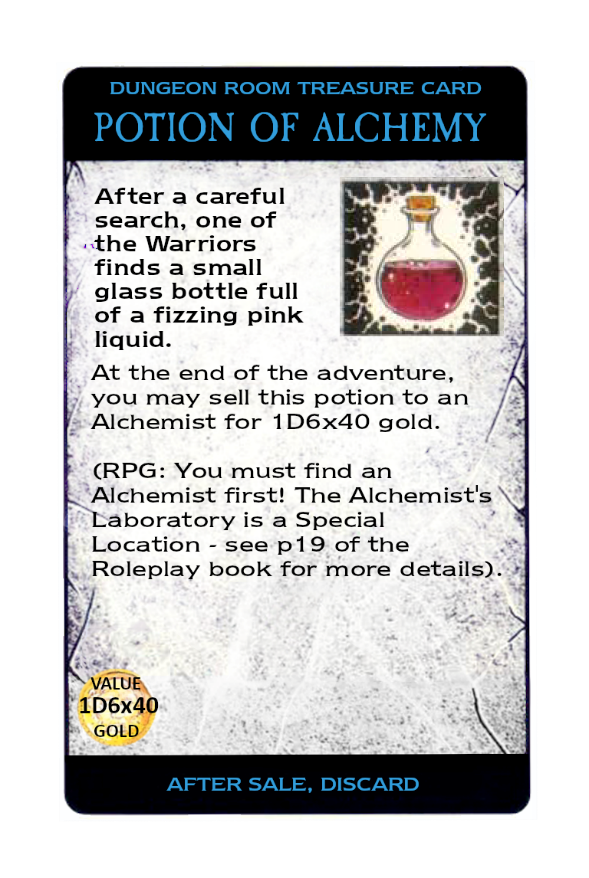 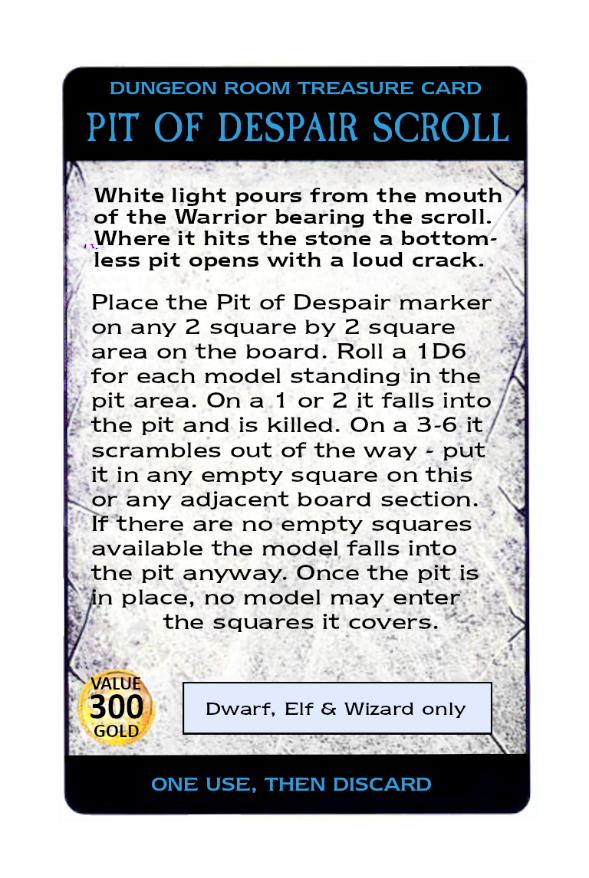 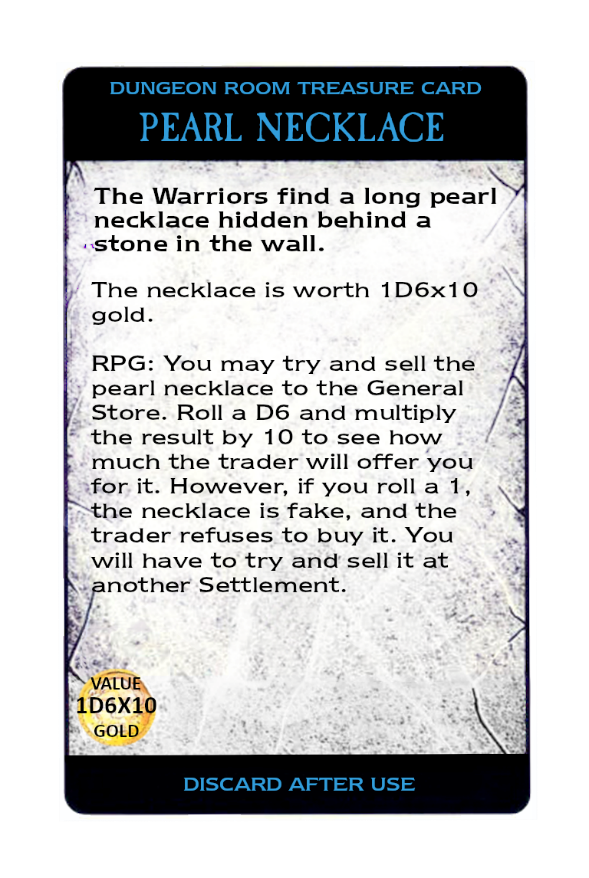 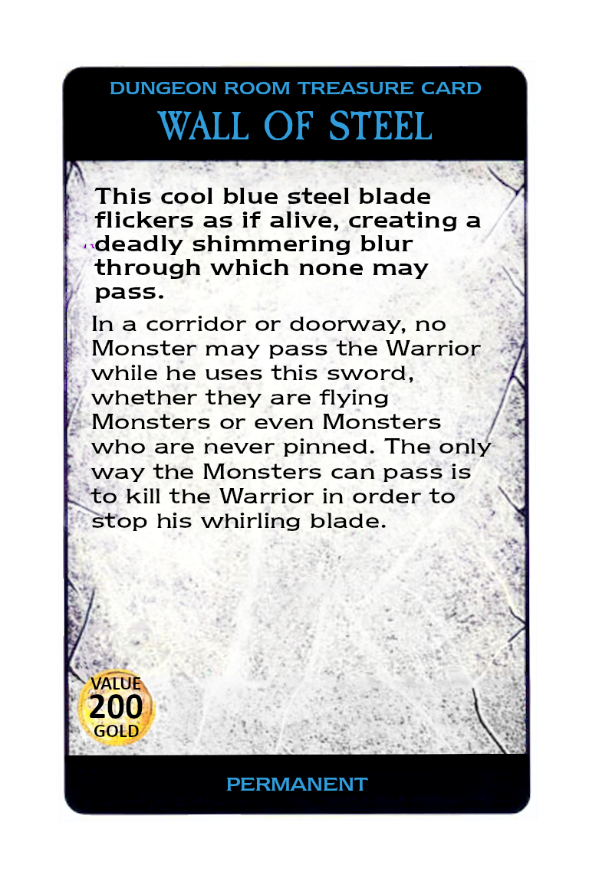 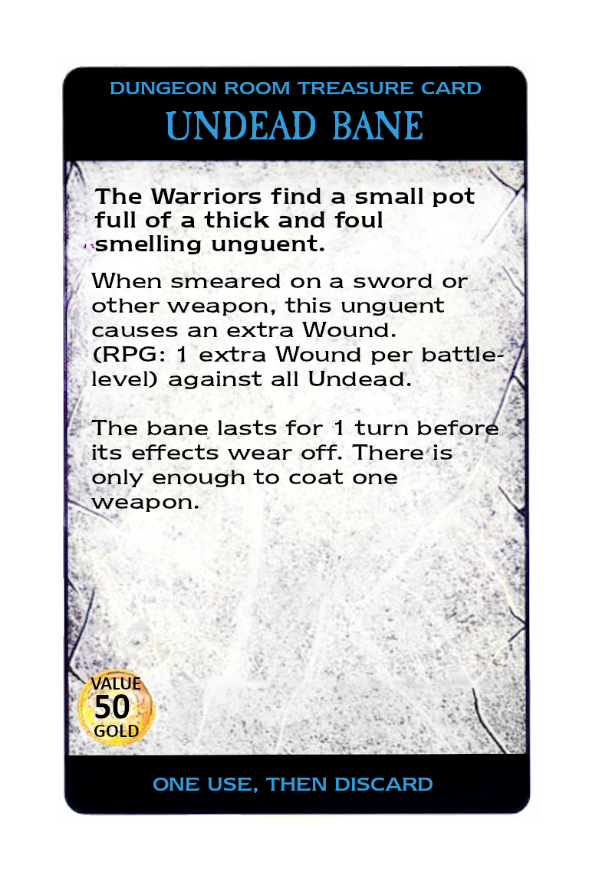 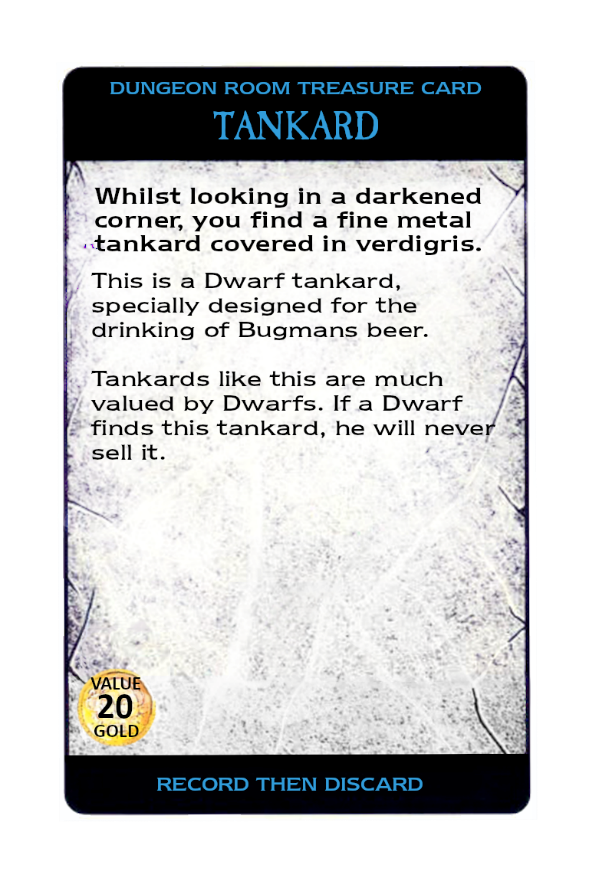 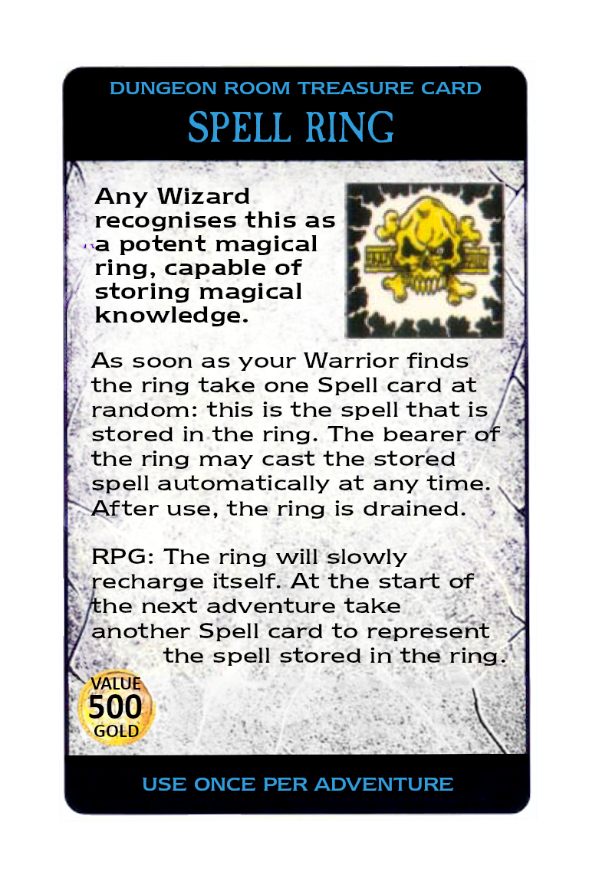 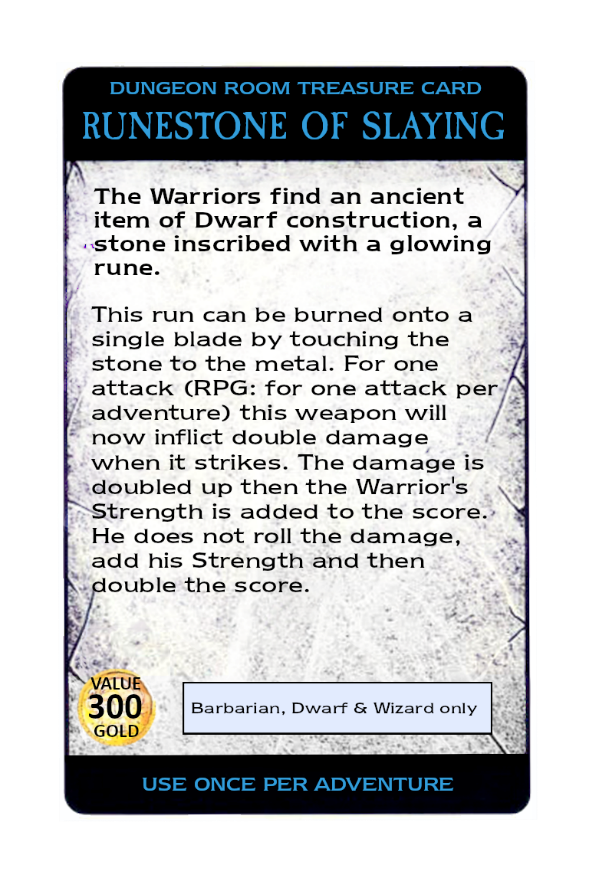 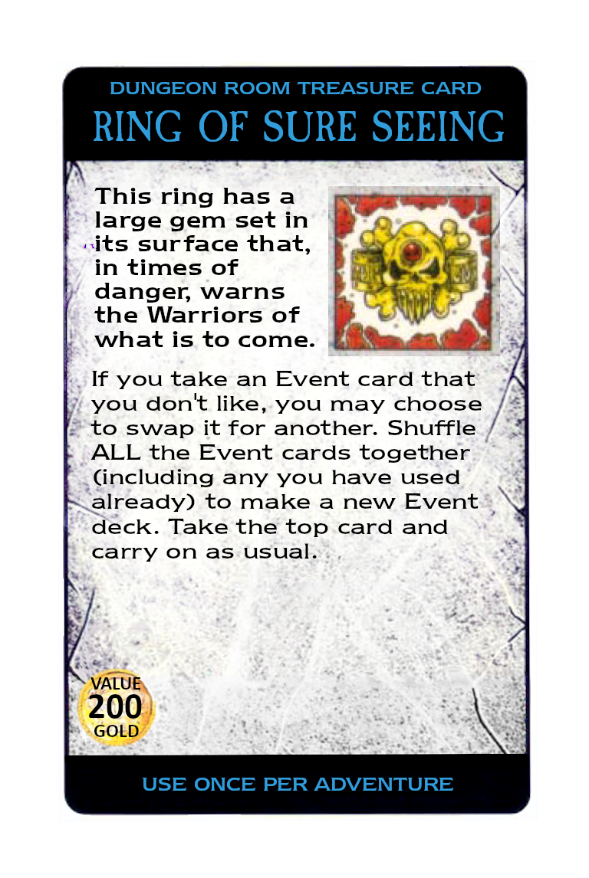 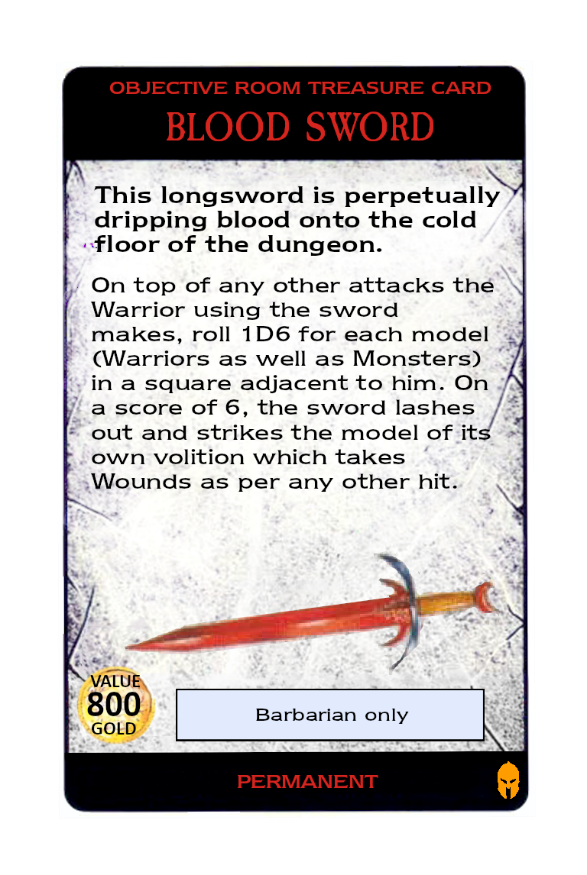 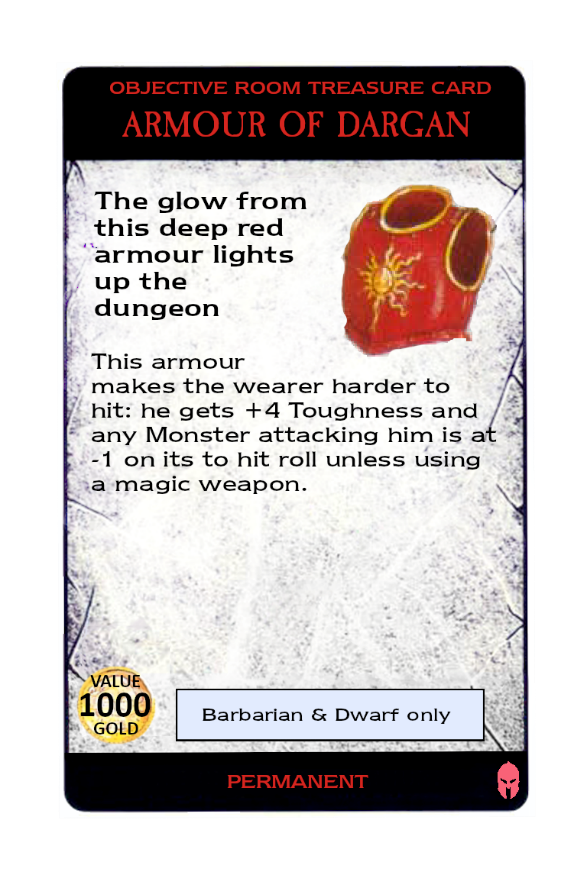 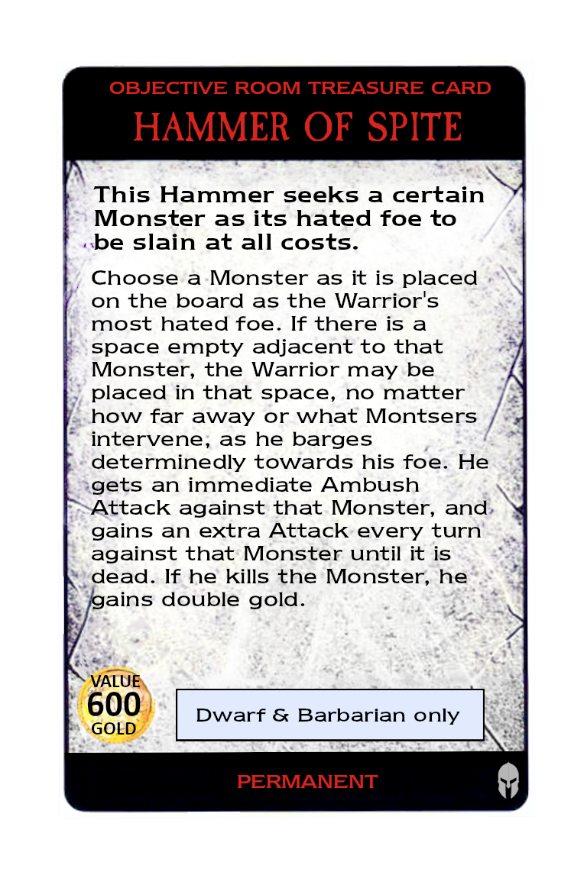 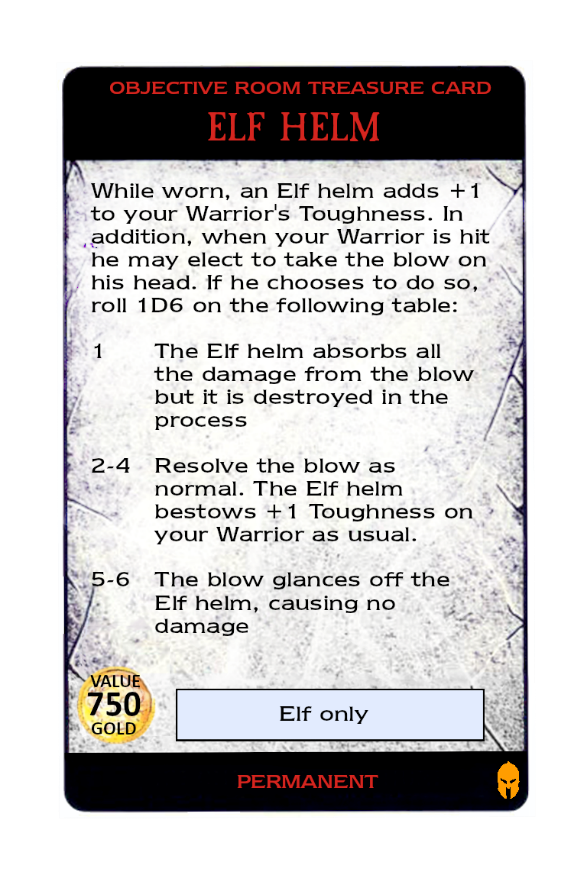 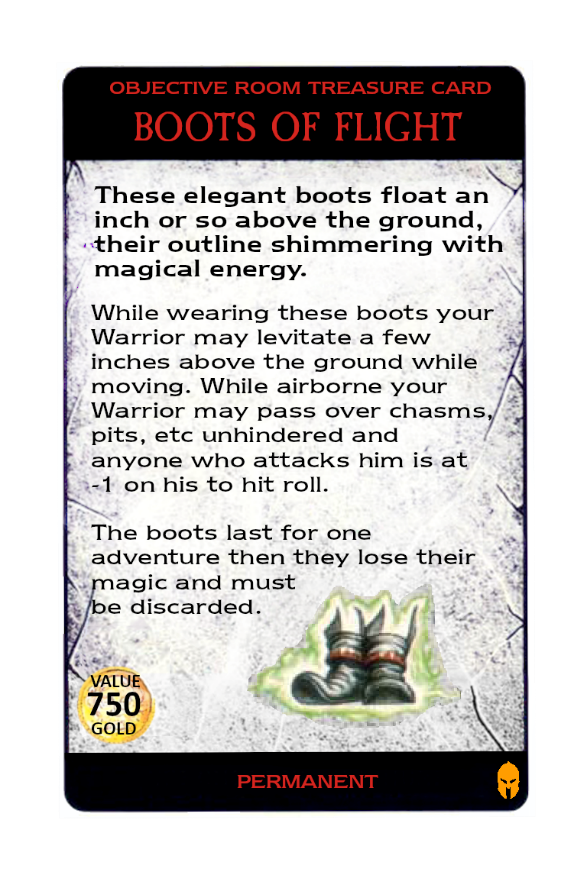 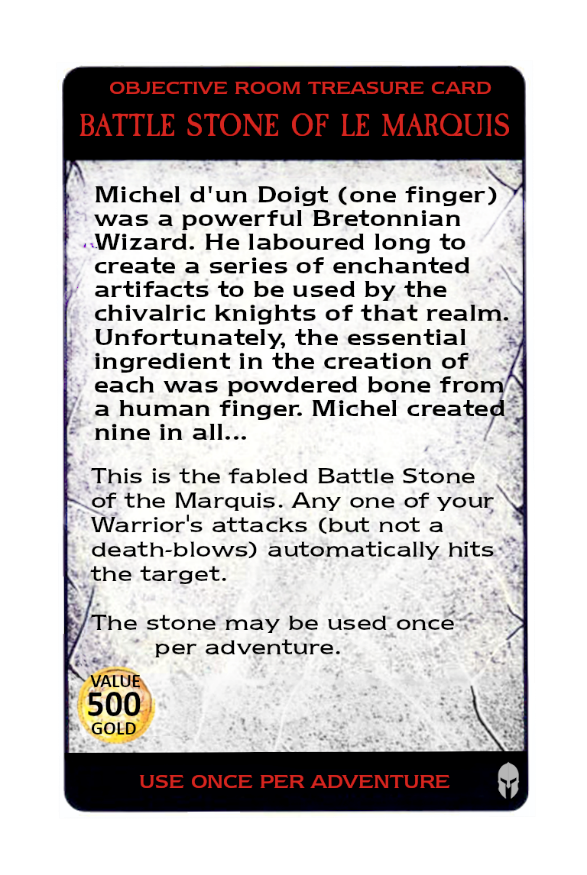 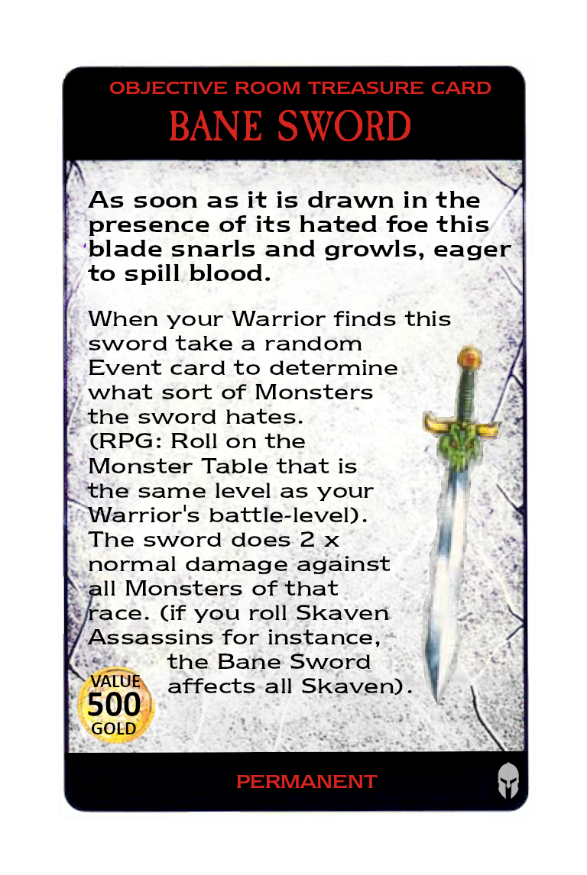 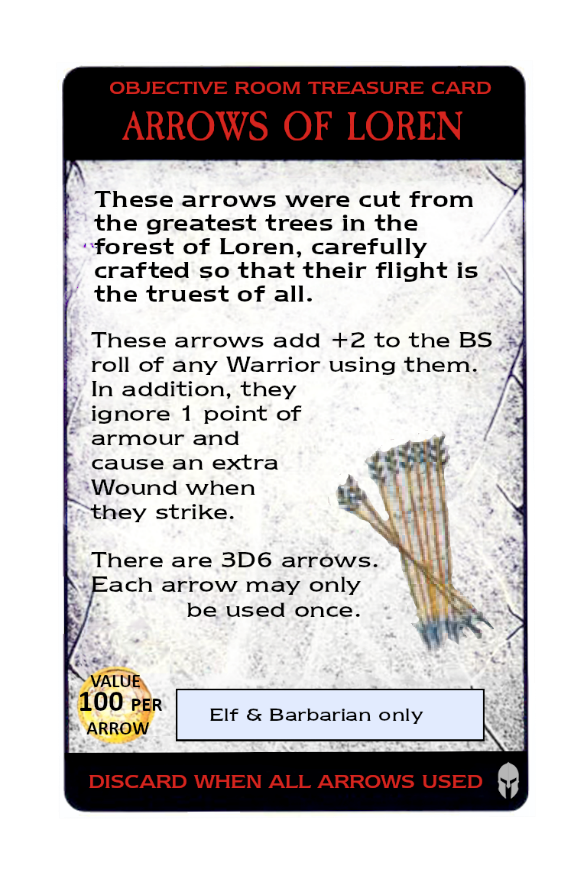 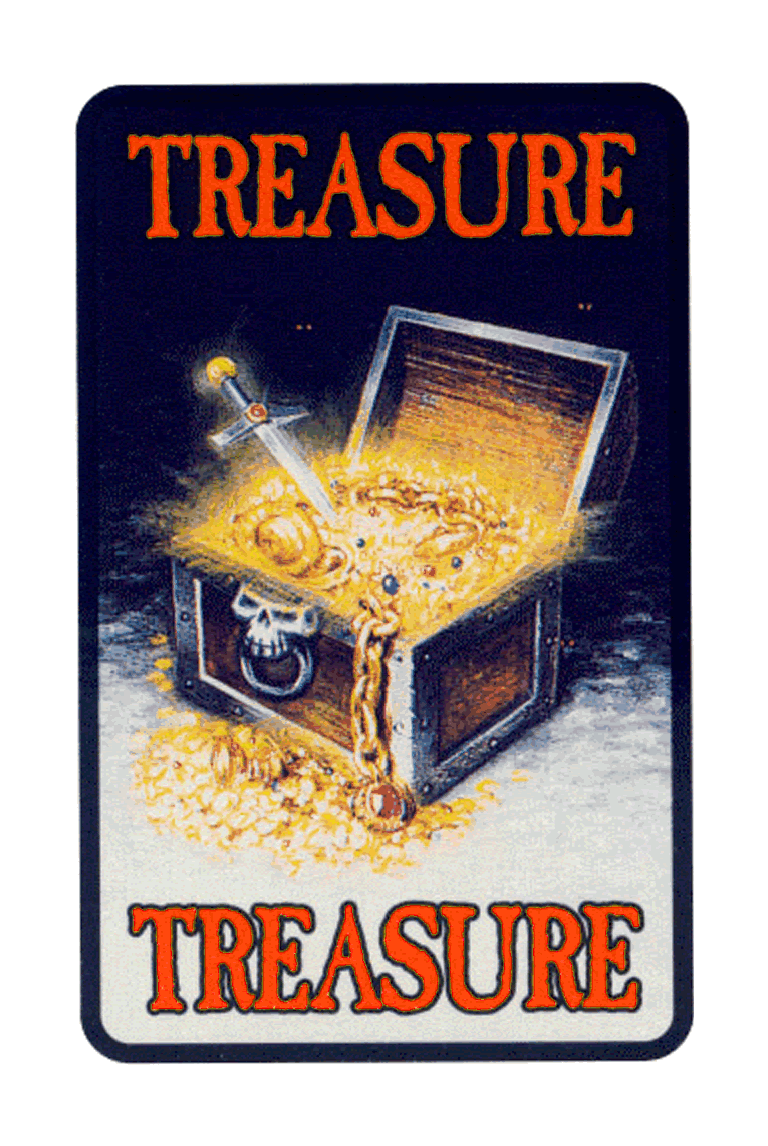 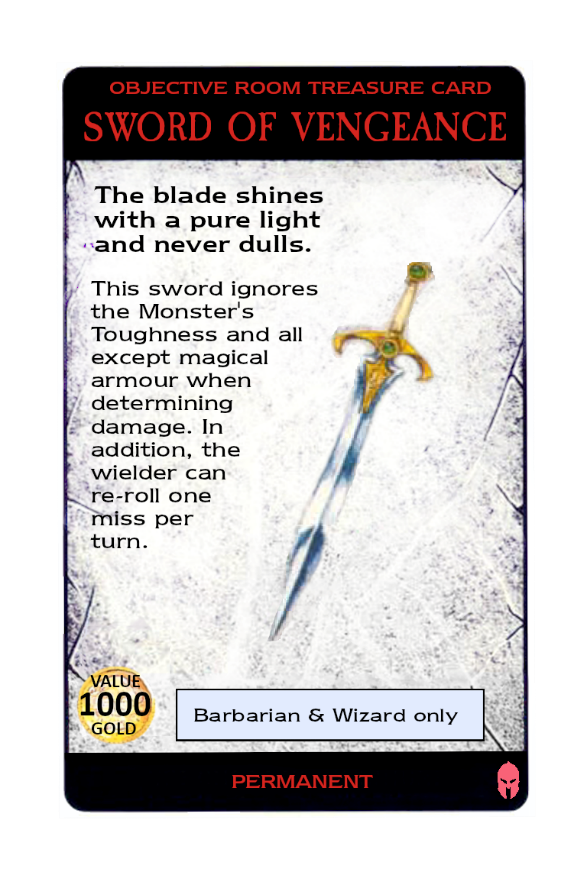 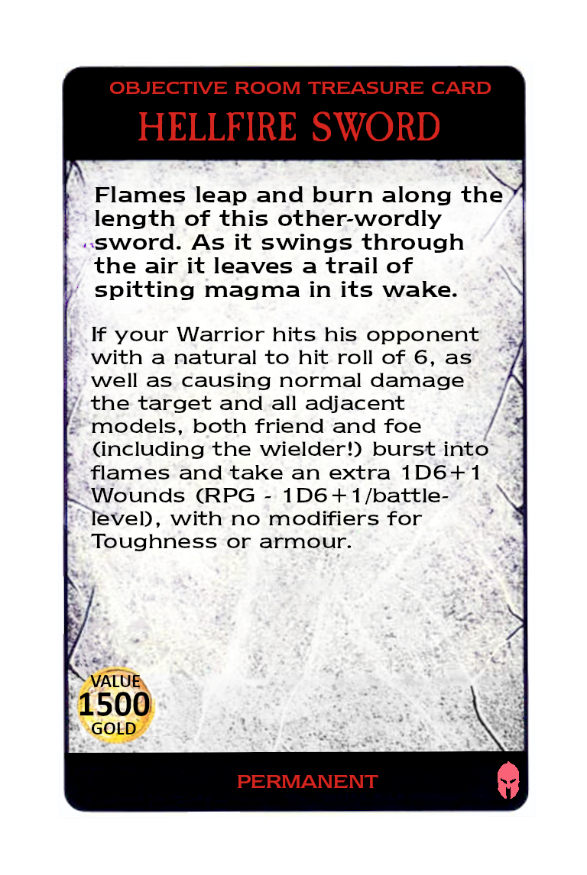 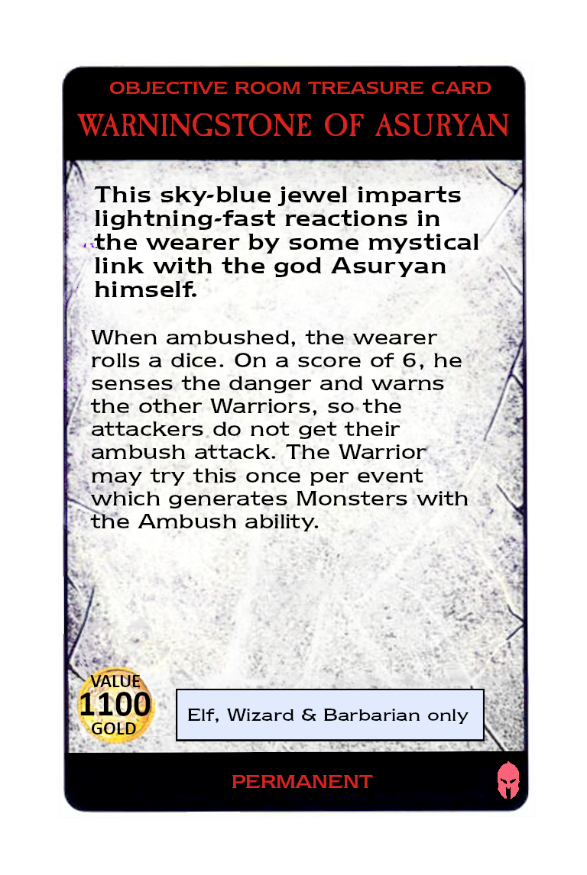 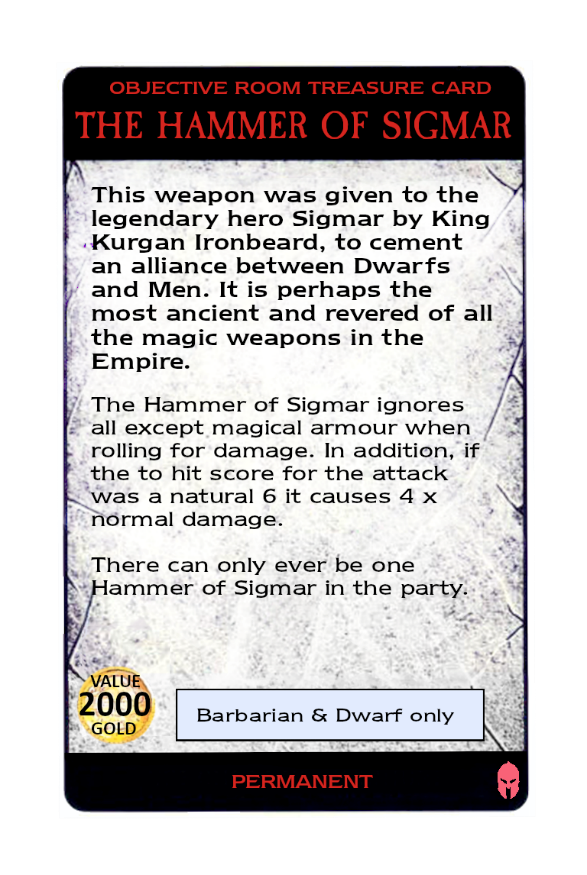 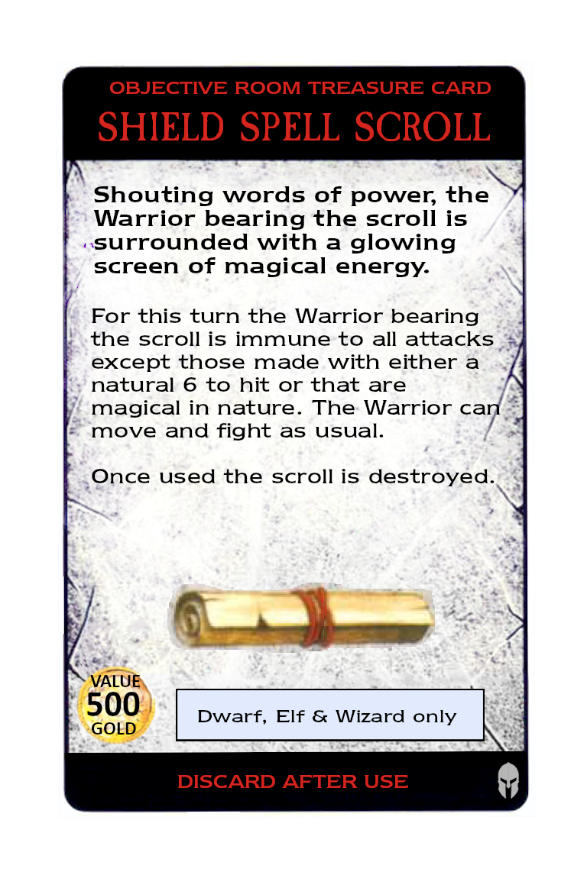 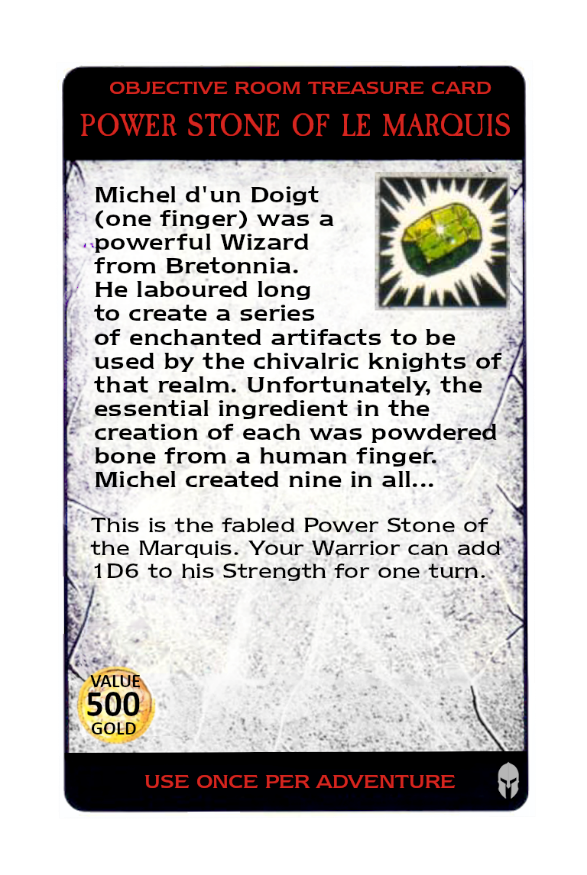 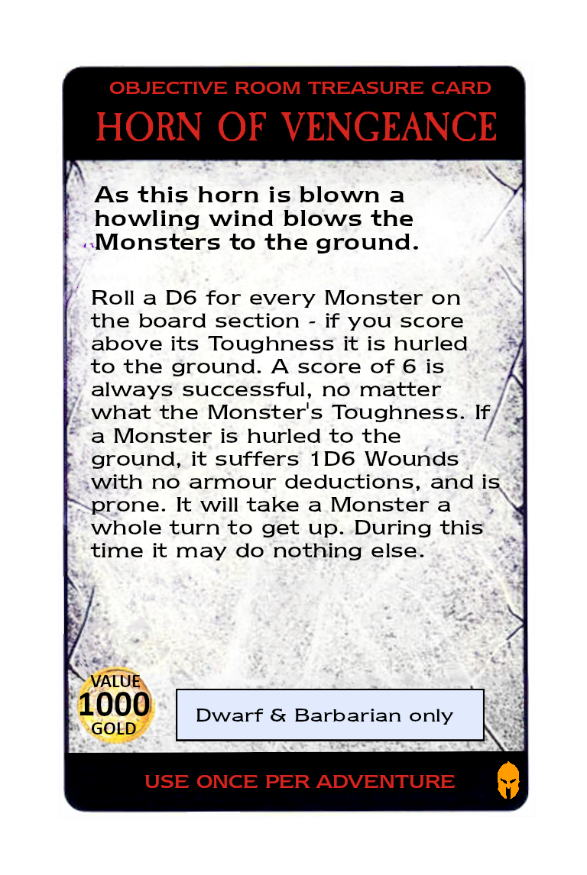 